استمارة تعريف بعضو هيئة تدريسية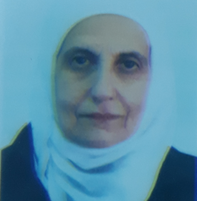 الكلية: العلوم التطبيقيةالاسم: د.ايمان الخوجةالمرتبة العلمية: أستاذ مساعدالاختصاص: الرياضياتاسم الجامعة : جامعة حلبعنوان الجامعة: حلب سوريا.الصفة العلمية أو الإدارية: عضو هيئة تدريسيةالاهتمامات العلمية والبحثية: الجبر – الشبكات الضربيةالاهتمامات العلمية والبحثية: الجبر – الشبكات الضربيةالمناصب العلمية والإدارية: المناصب العلمية والإدارية: 